  Об организации и осуществлениипервичного воинского учета гражданна территории Сабанчинского сельского поселенияВ соответствии с Конституцией Российской Федерации, федеральными законами 1996 года № 61-ФЗ «Об обороне», 1997 года № 31-ФЗ «О мобилизационной подготовке и мобилизации в Российской Федерации», 1998 года № 53-ФЗ «О воинской обязанности и военной службе», 2003 года № 131-ФЗ «Об общих принципах организации местного самоуправления в Российской Федерации», постановлением Правительства Российской Федерации от 27 ноября 2006 года № 719 «Об утверждении Положения о воинском учете», Устава Сабанчинского сельского поселения, администрация Сабанчинского сельского поселения п о с т а н о в л я е т:	1. Утвердить Инструкцию по организации и осуществлению первичного воинского учета на территории Сабанчинского сельского поселения» (прилагается).	2. Утвердить должностную инструкцию инспектора по военно-учетной работе (прилагается).	3. Исполнение обязанностей  по организации и осуществлению первичного воинского учета на территории Сабанчинского сельского поселения возложить на инспектора по военно-учетной работе  Петрову Ирину Владимировну .	4. Временное исполнение обязанностей по первичному воинскому учету граждан на время отпуска или длительного отсутствия инспектора по военно-учетной работе возложить на заместителя главы администрации Сабанчинского сельского поселения.	5. Постановление главы Сабанчинского сельского поселения от 06.07.2017 года № 52 «Об утверждении Положения «Об организации и осуществлении первичного воинского учета на территории Сабанчинского сельского поселения» считать утратившим силу.            6. Контроль исполнения данного постановления оставляю за собой. Глава Сабанчинскогосельского поселения                                                                  А.В.ТрофимовИНСТРУКЦИЯпо организации и осуществлению первичного воинского учета гражданна территории Сабанчинского сельского поселения Яльчикского района Чувашской РеспубликиI. ОБЩИЕ ПОЛОЖЕНИЯ1.1  Настоящая инструкция разработана в соответствии с Конституцией Российской Федерации, Федеральными законами 1996 года № 61-ФЗ «Об обороне», 1997 года № 31-ФЗ «О мобилизационной подготовке и мобилизации в Российской Федерации», 1998 года № 53-ФЗ «О воинской обязанности и военной службе», 2003 года № 131-ФЗ «Об общих принципах организации местного самоуправления в Российской Федерации», постановлением Правительства Российской Федерации от 27 ноября 2006 года № 719 «Об утверждении Положения о воинском учете», приказом Министра обороны РФ 2014 года № 495 «Об утверждении Инструкции по обеспечению устойчивого функционирования системы воинского учета граждан Российской Федерации и порядка проведения смотров-конкурсов на лучшую организацию осуществления воинского учета»; Методическими рекомендациями по осуществлению первичного воинского учета в органах местного самоуправления Генерального штаба ВС РФ 2008 года, Устава  и иных нормативных правовых актов Сабанчинского сельского поселения.1.2. Администрация Сабанчинского сельского поселения выполняет полномочия Российской Федерации на осуществление первичного воинского учета граждан в связи с отсутствием на обслуживаемой территории структурного подразделения военного комиссариата.1.3. Средства на осуществление переданных полномочий выделяются в виде субвенций из федерального бюджета. Объем средств, порядок их предоставления, расходования и отчетность определяются Правительством Российской Федерации. 1.4. Для осуществления первичного воинского учета граждан в штат администрации сельского поселения включаются работники, выполняющие обязанности по воинскому учету (далее - военно-учетные работники, ВУР) в количестве, определяемом Правительством Российской Федерации. 	Количество ВУР и размер ставки их должностных окладов зависят от количества состоящих на воинском учете граждан.1.5. Кандидатуры на должности ВУР, их должностные инструкции и план работы по осуществлению первичного воинского учета на год главой сельского поселения согласовывается с начальником отдела военного комиссариата Чувашской Республики по Комсомольскому и Яльчикскому районам (далее – ОМО).1.6. Координацию деятельности по осуществлению первичного воинского учета и контроль за осуществлением переданных полномочий осуществляют администрация Комсомольского района Чувашской Республики, военный комиссариат Чувашской Республики и ОМО.1.7. Показатели, по которым оценивается деятельность администрации сельского поселения по осуществлению первичного воинского учета, и критерии оценки определяются Министерством обороны Российской Федерации.1.8. В целях осуществления постоянного контроля  за осуществлением воинского учета в органах местного самоуправления и организациях, также для стимулирования их руководителей и ВУР Министерство обороны РФ ежегодно проводит смотры-конкурсы на лучшую организацию осуществления воинского учета.II. ОСНОВНЫЕ ЗАДАЧИОсновными задачами первичного воинского учета на территории сельского поселения являются:обеспечение исполнения гражданами воинской обязанности, установленной Федеральными законами «Об обороне», «О воинской обязанности и военной службе», «О мобилизационной подготовке и мобилизации в Российской Федерации»;документальное оформление сведений воинского учета о гражданах, состоящих на воинском учете;анализ количественного состава и качественного состояния призывных и мобилизационных людских ресурсов для эффективного использования в интересах обеспечения обороны страны и безопасности государства;проведение плановой работы по подготовке необходимого количества военно-обученных граждан, пребывающих в запасе, для обеспечения мероприятий по переводу Вооруженных Сил Российской Федерации, других войск, воинских формирований и органов с мирного на военное время в период мобилизации и поддержание их укомплектованности на требуемом уровне в военное время.III. ФУНКЦИИпо осуществлению первичного воинского учета	3.1. В целях организации и обеспечения сбора, хранения и обработки сведений, содержащихся в документах первичного воинского учета, администрация сельского поселения и военно-учетный работник:	а) осуществляют первичный воинский учет граждан, пребывающих в запасе, и граждан, подлежащих призыву на военную службу, проживающих или пребывающих (на срок более 3 месяцев) на территории Александровского сельского поселения;	б) принимают граждан на первичный воинский учет и проверяют у них наличие и подлинность документов воинского учета;	в) снимают с первичного воинского учета граждан и сообщают в ОМО о гражданах, убывших на новое место жительства за пределы сельского поселения без снятия с воинского учета;	г) выявляют совместно с органами внутренних дел граждан, проживающих или пребывающих (более 3 месяцев) на территории сельского поселения и подлежащих постановке на воинский учет;	д) представляют в ОМО в установленные сроки списки граждан, достигших возраста 15 лет, 16 лет;	е) представляют в ОМО и сверяют в установленные сроки списки граждан, подлежащих первоначальной постановке на воинский учет в очередном году, и списки граждан, подлежащих призыву на военную службу и состоящих на учете;	ж) ведут учет организаций и учреждений, находящихся на территории сельского поселения, оказывают им помощь в организации воинского учета, контролируют его ведение;	з) ведут и хранят документы первичного воинского учета в машинописном и электронном видах в порядке и по формам, которые определяются Министерством обороны Российской Федерации;	и) представляют в ОМО ежегодно в установленные сроки отчеты о результатах осуществления первичного воинского учета в текущем году;	к) передают должностному лицу, определенному постановлением главы сельского поселения, по акту документацию по воинскому учету и имущество, закрепленное за ВУР, на период длительного отсутствия.	3.2. В целях поддержания в актуальном состоянии сведений, содержащихся в документах первичного воинского учета администрация сельского поселения и военно-учетный работник:	а) сверяют не реже 1 раза в год документы первичного воинского учета с документами воинского учета ОМО и организаций, а также с карточками регистрации или домовыми книгами;	б) своевременно вносят изменения в сведения, содержащиеся в документах первичного воинского учета, и в 2-недельный срок сообщают о внесенных изменениях в ОМО по форме, определяемой Министерством обороны Российской Федерации;	в) составляют и представляют в ОМО в 2-недельный срок списки граждан, убывших на новое место жительства за пределы муниципального образования без снятия с воинского учета.	3.3. В целях обеспечения выполнения гражданами и руководителями организаций обязанностей по воинскому учету администрация сельского поселения и военно-учетный работник:	а) разъясняют должностным лицам организаций и гражданам их обязанности по воинскому учету, мобилизационной подготовке и мобилизации, установленные законодательством Российской Федерации, осуществляют контроль их исполнения, а также информируют об ответственности за неисполнение указанных обязанностей;	б) представляют в ОМО сведения о случаях неисполнения должностными лицами организаций и гражданами обязанностей по воинскому учету, мобилизационной подготовке и мобилизации;	в) информируют ОМО об обнаруженных в документах воинского учета и мобилизационных предписаниях граждан исправлениях, неточностях, подделках и неполном количестве листов;	г) выдают расписки при приеме от граждан документов воинского учета и паспортов; 	д) организовывают и обеспечивают своевременное оповещение  граждан о вызовах (повестках) военных комиссариатов и их муниципальных отделов;	е) оказывают помощь ОМО в обеспечении явки граждан по вопросам призыва на военную службу, на медицинское освидетельствование и по другим причинам;	ж) представляют в ОМО документы воинского учета умерших граждан с соответствующими записями в них. IV. ПРАВА	4.1. Для плановой и целенаправленной работы военно-учетный работник имеет право:вносить предложения по запросу и получению в установленном порядке необходимых материалов и информации от территориальных подразделений федеральных органов государственной власти, органов исполнительной власти Чувашской Республики, органов местного самоуправления, а также от учреждений и организаций независимо от организационно-правовых форм и форм собственности;запрашивать и получать от должностных лиц администрации сельского поселения аналитические материалы, предложения по сводным планам мероприятий и информацию об их выполнении, а также другие материалы, необходимые для эффективного выполнения возложенных на ВУР задач;создавать информационные базы данных по вопросам, отнесенным к компетенции ВУР;выносить на рассмотрение главы сельского поселения вопросы о привлечении на договорной основе специалистов для осуществления отдельных работ;организовывать взаимодействие в установленном порядке и обеспечивать служебную переписку с территориальными подразделениями федеральных органов исполнительной власти, органами исполнительной власти Чувашской Республики, органами местного самоуправления, общественными объединениями, а также с организациями по вопросам, отнесенным к компетенции ВУР;участвовать на совещаниях по вопросам, отнесенным к компетенции ВУР.V. Ответственность	5.1. ВУР находится в непосредственном подчинении главы сельского поселения.	5.2. Глава сельского поселения и ВУР несут ответственность за неисполнение или ненадлежащее исполнение обязанностей по осуществлению первичного воинского учета согласно действующему трудовому законодательству.	5.3. За правонарушения, совершенные во время исполнения своих обязанностей, ВУР отвечает в соответствии с действующим гражданским, административным и уголовным законодательством РФ.	5.4. ВУР несет материальную ответственность за сохранность и состояние закрепленного за ним имущества.	5.5. ВУР совместно с главой администрации обеспечивают и отвечают за сохранность документов первичного воинского учета и информации электронной базы данных граждан, состоящих на воинском учете.	5.6. Персональные компьютеры, на которых обрабатывается  информация электронной базы данных, запрещается подключать к глобальной сети Интернет.	5.7.  При приеме-сдаче должности, при убытии в отпуск или на период длительного отсутствия дела и документы по воинскому учету и имущество, закрепленное за военно-учетным работником, передаются по соответствующим описям с составлением акта.Заместитель главы  администрации Сабанчинского сельского поселения ______________    ______________________                                                 (подпись,   инициал имени, фамилия)	ОЗНАКОМЛЕН.	Принял к руководству и исполнению.Инспектор по военно-учетной работе ________________  И.В.Петрова			                         (подпись, инициал имени, фамилия) « ___ » ______________ 20___ годаДОЛЖНОСТНАЯ ИНСТРУКЦИЯинспектора по военно-учетной работеадминистрации Сабанчинского сельского поселенияПетровой Ирины Владимировны ОБЩИЕ ПОЛОЖЕНИЯ	1.1. Настоящая должностная инструкция определяет функциональные обязанности, права и ответственность инспектора по военно-учетной работе.	1.2. Инспектор по военно-учетной работе назначается на должность и освобождается от должности распоряжением главы Сабанчинского сельского поселения в порядке, установленным действующим трудовым законодательством. 	1.3. Инспектор по военно-учетной работе назначается из числа лиц, имеющих навыки  работы с ПЭВМ. 	1.4. Инспектор по военно-учетной работе подчиняется главе сельского поселения.	1.5. Инспектор по военно-учетной работе при выполнении обязанностей должностной инструкции руководствуется следующими документами:	- Конституцией Российской Федерации;	- Законом «О воинской обязанности и военной службе» от 28.03.1998 г. № 53-ФЗ;	- Законом «Об обороне»  от 30.12.1999 г. № 61-ФЗ;	- Законом «О мобилизационной подготовке и мобилизации»  от 30.12.1997 г. № 31-ФЗ; 	- Постановлением правительства Российской Федерации от 29.11.2006 г. № 719 «Об утверждении положения о воинском учете»;	- приказом МО РФ от 18 июля 2014 года № 495 «Об утверждении Инструкции по обеспечению устойчивого функционирования системы воинского учета граждан Российской Федерации и порядка проведения смотров-конкурсов на лучшую организацию осуществления воинского учета»;	- Методическими рекомендациями Генерального штаба ВС РФ 2017 г. по осуществлению первичного воинского учета в органах местного самоуправления;	- Методическими рекомендациями Генерального штаба ВС РФ 2017 г. по ведению воинского учета в организациях;	- Методическими рекомендациями Генерального штаба ВС РФ . по подведению итогов смотра-конкурса на лучшую организацию осуществления воинского учета граждан;	- указаниями военного комиссариата Комсомольского и Яльчикского районов Чувашской Республики;	- Уставом Сабанчинского сельского поселения;	- Инструкцией по организации и осуществлению первичного воинского учета граждан на территории Сабанчинского  сельского поселения.	 	1.6. Инспектор по военно-учетной работе отвечает за:	- организацию первичного воинского учета граждан, пребывающих в запасе, и граждан, подлежащих призыву на военную службу, проживающих или пребывающих (на срок более 3 месяцев) на территории Сабанчинского сельского поселения;	- полноту и достоверность сведений, содержащихся в документах первичного воинского учета граждан и электронных базах данных;	- обеспечение и контроль выполнения гражданами и руководителями организаций обязанностей по воинскому учету.II. ПРАВА    Инспектору по военно-учетной работе предоставляются права, определенные для военно-учетных работников Инструкцией по организации и осуществлению первичного воинского учета граждан на территории Сабанчинского (Положением о ВУС) сельского поселения для плановой и целенаправленной работы.	 Кроме этого, инспектор по военно-учетной работе имеет право на:	- предоставление ему работы, обусловленной трудовым договором;	- рабочее место, соответствующее государственным нормативным требованиям и условиям охраны труда;	- своевременную и в полном объеме выплату заработной платы в соответствии со своей квалификацией, сложностью труда, количеством и качеством выполненной работы;	- получение полной и достоверной информацию об условиях труда и требованиях охраны труда на рабочем месте;	- профессиональную подготовку, переподготовку, повышение своей  квалификации в порядке, установленном Трудовым кодексом РФ, иными федеральными законами; III. ФУНКЦИОНАЛЬНЫЕ ОБЯЗАННОСТИ          3.1. Инспектор по военно-учетной работе обязан:	1) твердо знать и строго выполнять требования по воинскому учету граждан, изложенные в руководящих документах согласно перечню пункта 1.5 настоящей Инструкции;	2) выполнять функции, возложенные на администрацию сельского поселения и военно-учетных работников в повседневной деятельности по первичному воинскому учету в соответствии с Инструкцией по организации и осуществлению первичного воинского учета граждан на территории Сабанчинского сельского поселения (Положением о ВУС);	3) знать и строго соблюдать требования по защите государственной тайны, обеспечению секретности и сохранности документов и информации о персональных данных граждан;	4) консультировать по вопросам выполнения обязанностей по воинскому учету граждан (их близких родственников), состоящих на воинском учете, подлежащих постановке на воинский учет и проходящих военную службу;	5) участвовать на занятиях, совещаниях с военно-учетными работниками, проводимыми военным комиссариатом и администрацией Комсомольского района;	6) участвовать в смотре-конкурсе на лучшую организацию осуществления  первичного воинского учета среди органов местного самоуправления;	7) выполнять мероприятия, связанные с бронированием работников администрации сельского поселения; 	8) знать и строго соблюдать правила охраны труда и меры безопасности;	9) постоянно повышать уровень своей профессиональной подготовки;	10) при приеме-сдаче должности, при убытии в отпуск или на период длительного отсутствия дела и документы по воинскому учету и имущество, закрепленное за военно-учетным работником, передавать по соответствующим описям с составлением акта:	11) составлять доклад о состоянии первичного воинского учета в ОМСУ и представить копию в ВК Комсомольского и Яльчикского районов ЧР          12) вести прием граждан по вопросам воинского учета          13) выполнять отдельные поручения главы сельского поселения.		IV. Ответственность 	4.1. Инспектор по военно-учетной работе несёт ответственность за:	- неисполнение или ненадлежащее исполнение обязанностей по осуществлению первичного воинского учета, предусмотренных настоящей должностной инструкцией в соответствии с  действующим  трудовым законодательством Российской Федерации;	- правонарушения, совершенные во время исполнения своих обязанностей в соответствии с действующим гражданским, административным и уголовным законодательством РФ;	- в случае причинения материального ущерба - в соответствии с действующим законодательством РФ.Заместитель главы администрации  Сабанчинского сельского поселения ______________________ Л.Г.Смирнова                                                                  ОЗНАКОМЛЕН.Принял к руководству и исполнению.Инспектор  по военно-учетной работе  		 ____________  ____________							        	        (подпись, инициал имени, фамилия) « ___ » ______________ 20__ годаЧӑваш РеспубликиЕлчӗк районӗТӑрӑмял поселенийӗнадминистрацийӗЙЫШӐНУ2020 ҫ. январен 10-мӗшӗ 3 №Тӑрӑм ялӗ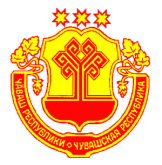 Чувашская РеспубликаЯльчикский районАдминистрацияСабанчинскогосельского поселенияПОСТАНОВЛЕНИЕ10 января 2020 г.  № 3село Сабанчино